Dame Vera Lynn: Who was she and why was she important? - BBC Newsround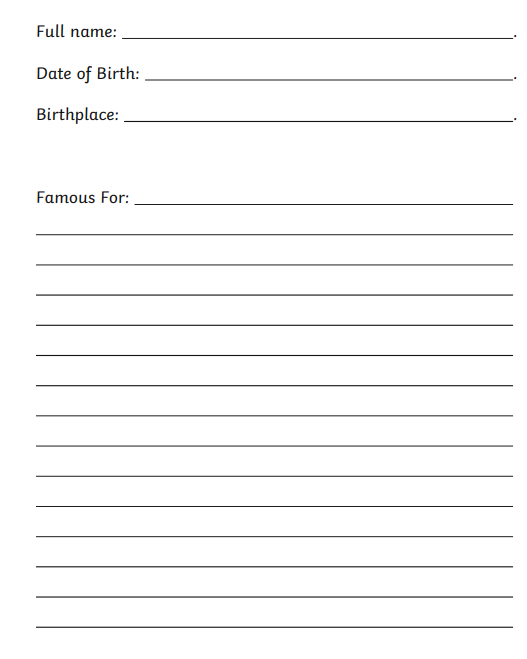 Vera Lynn - When The Lights Go On Again. - YouTubeHammerDex UK V7 VO2 (youtube.com)Vera Lynn - We'll Meet Again (youtube.com)